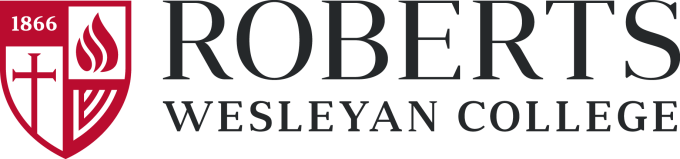 Adverse Effect/Event Report Form(To be completed by the Principal Investigator)Please provide all requested information:  (please refer to instructions on last page)Brief description of the event:Brief description of actions taken:Protocol Modification:	Is it your intention to modify the protocol/consent form to address increased monitoring or to provide new information to the research subjects?Yes	 Submit a modification request form w/revised protocol and/or consent documentsNo	  Explain rationale:DECLARATION:  I certify that I have reviewed the attached report and conclude that the risk- benefit ratio of the research continues to be acceptable, and that the risks are minimized to the greatest extent possible. By signing below, I certify that the information contained in this report is correct to the best of my knowledge.The EU-Institutional Review Board:IRB Chair	DateE-mail or send the completed form to: Dr. Rodney Bassett IRB (Institutional Review Board) Chair, 2301 Westside DriveRochester, NY  14624BassettR@roberts.eduGuidelines for Reporting Adverse EventsInvestigators must report all UNEXPECTED adverse events of MODERATE OR GREATER SEVERITY associated with the study intervention for subjects at Roberts Wesleyan College.Only UNEXPECTED SERIOUS adverse events associated with the study intervention that occur at an external site (i.e., sponsor-generated reports) are required to be reported.  An adverse reaction is considered serious if it is fatal or life-threatening; requires or prolongs hospitalization; produces a disability; or results in a congenital anomaly/birth defect.  An adverse reaction is considered to be of moderate or greater severity if it requires medical evaluation (such as additional laboratory testing) and/or medical treatment; or if it is a serious adverse reaction.  An adverse reaction is considered to be unexpected if it is not identified in nature, severity, or frequency in the current IRB-approved research protocol or informed consent document.  An adverse reaction is considered to be associated with the research intervention if there is a reasonable possibility that the reaction may have been caused by the research intervention (i.e., a causal relationship between the reaction and research intervention cannot be ruled out by the investigator(s)).Principal Investigator:Principal Investigator:Principal Investigator:Contact Person:Contact Person:Contact Person:Sponsor:Sponsor:Sponsor:E-mail:Phone:Fax:Title of Protocol:Title of Protocol:Title of Protocol:Event Date:Date event reported to PI:Event Report:InitialFollow-UpEvent Location:EU campusExternal siteCausality:  (check one)Event Severity Classification:  (check one)DefinitePossibleSerious UnexpectedProbableUnrelatedModerate UnexpectedSignature    	Print Name   	Date   	                                    Principal Investigator                                    Principal Investigator                                    Principal InvestigatorSignature    	Print Name   	Date   	Faculty Sponsor  (if P.I. is a student)Faculty Sponsor  (if P.I. is a student)Faculty Sponsor  (if P.I. is a student)